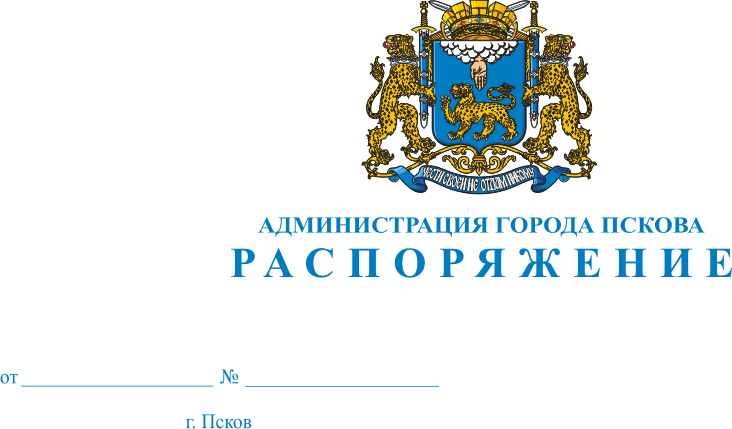 О внесении изменений в РаспоряжениеАдминистрации города Пскова от 06.04.2012 № 257-р  «Об утверждении состава комиссии по освобождению земельных участков на территории города Пскова от самовольно установленных, брошенных или оставленных собственником движимых вещей»В связи с кадровыми изменениями в Администрации города Пскова, руководствуясь статьями 32 и 34 Устава муниципального образования «Город Псков», 1. Внести в Приложение «Состав комиссии по освобождению земельных участков на территории города Пскова от самовольно установленных, брошенных или оставленных собственником движимых вещей» к Распоряжению Администрации города Пскова от 06.04.2012           № 257-р «Об утверждении состава комиссии по освобождению земельных участков на территории города Пскова от самовольно установленных, брошенных или оставленных собственником движимых вещей» следующие изменения:   1) исключить из состава комиссии Шумалкину Ирину Леонидовну – главного специалиста Контрольного управления Администрации города Пскова;    2) ввести в состав комиссии Станкевич Светлану Валентиновну – главного специалиста Контрольного управления Администрации города Пскова.   2. Контроль за исполнением настоящего Распоряжения оставляю за собой. Глава  Администрации  города  Пскова                            И.С. Чередниченко  